ZPRAVODAJ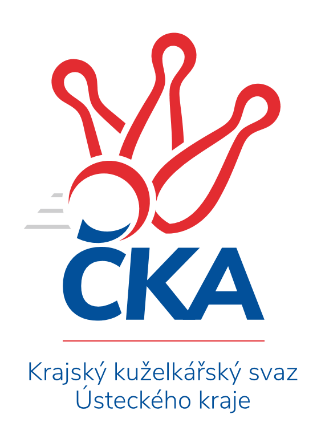 OKRESNÍ PŘEBOR – SKUPINA – B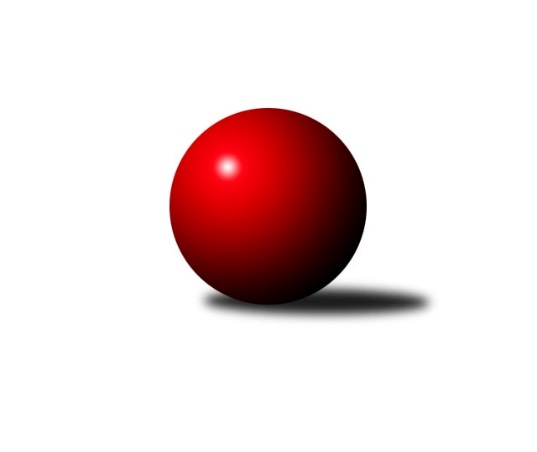 Č.10Ročník 2019/2020	23.11.2019Nejlepšího výkonu v tomto kole: 1619 dosáhlo družstvo: TJ Kovostroj Děčín BVýsledky 10. kolaSouhrnný přehled výsledků:TJ Kovostroj Děčín C	- TJ Union Děčín	1:5	1496:1554	3.0:5.0	21.11.SKK Bohušovice C	- Sokol Ústí n. L. C	5:1	1564:1476	5.0:3.0	22.11.TJ Kovostroj Děčín B	- Sokol Roudnice n. L.	5:1	1619:1486	7.0:1.0	22.11.Sokol Ústí n. L. B	- ASK Lovosice B	5:1	1557:1362	7.0:1.0	22.11.TJ Teplice Letná C	- TJ Teplice Letná D	4:2	1595:1482	6.0:2.0	23.11.Tabulka družstev:	1.	TJ Kovostroj Děčín B	9	8	1	0	42.0 : 12.0 	52.5 : 19.5 	 1610	17	2.	KO Česká Kamenice B	9	7	0	2	35.5 : 18.5 	45.0 : 27.0 	 1585	14	3.	Sokol Roudnice n. L.	10	7	0	3	38.0 : 22.0 	46.0 : 34.0 	 1550	14	4.	Sokol Ústí n. L. B	9	5	1	3	33.0 : 21.0 	41.0 : 31.0 	 1458	11	5.	TJ Union Děčín	9	5	1	3	31.0 : 23.0 	37.5 : 34.5 	 1524	11	6.	Sokol Ústí n. L. C	9	4	1	4	32.0 : 22.0 	39.5 : 32.5 	 1525	9	7.	TJ Kovostroj Děčín C	9	4	0	5	29.0 : 25.0 	42.5 : 29.5 	 1546	8	8.	SKK Bohušovice C	9	4	0	5	22.0 : 32.0 	30.0 : 42.0 	 1395	8	9.	ASK Lovosice B	9	2	0	7	17.0 : 37.0 	23.0 : 49.0 	 1451	4	10.	TJ Teplice Letná C	9	2	0	7	13.5 : 40.5 	27.0 : 45.0 	 1494	4	11.	TJ Teplice Letná D	9	0	0	9	7.0 : 47.0 	16.0 : 56.0 	 1389	0Podrobné výsledky kola:	 TJ Kovostroj Děčín C	1496	1:5	1554	TJ Union Děčín	Pavel Nevole	 	 203 	 193 		396 	 0:2 	 430 	 	236 	 194		Václav Pavelka	Jiří Houdek	 	 173 	 164 		337 	 1:1 	 351 	 	191 	 160		Milan Pecha st.	Mirka Bednářová	 	 201 	 189 		390 	 2:0 	 363 	 	183 	 180		Jan Baco	Čestmír Dvořák	 	 177 	 196 		373 	 0:2 	 410 	 	192 	 218		Milan Pecha ml.rozhodčí: Jiří HoudekNejlepší výkon utkání: 430 - Václav Pavelka	 SKK Bohušovice C	1564	5:1	1476	Sokol Ústí n. L. C	Petr Prouza ml.	 	 201 	 166 		367 	 1:1 	 343 	 	158 	 185		Karel Zatočil	Jan Klíma	 	 214 	 207 		421 	 2:0 	 395 	 	194 	 201		Pavel Nováček	Vladimír Chrpa	 	 202 	 206 		408 	 2:0 	 349 	 	177 	 172		Jaroslav Kuneš *1	Josef Devera ml.	 	 188 	 180 		368 	 0:2 	 389 	 	195 	 194		Jiří Kyralrozhodčí: Lukáš Dařílekstřídání: *1 od 51. hodu Simona PuschováNejlepší výkon utkání: 421 - Jan Klíma	 TJ Kovostroj Děčín B	1619	5:1	1486	Sokol Roudnice n. L.	Miroslav Rejchrt	 	 188 	 176 		364 	 1:1 	 384 	 	211 	 173		Petr Došek	Antonín Hrabě	 	 231 	 218 		449 	 2:0 	 383 	 	196 	 187		Josef Kecher	Miroslav Bachor	 	 223 	 201 		424 	 2:0 	 360 	 	196 	 164		Radek Plicka	Jiří Jablonický	 	 199 	 183 		382 	 2:0 	 359 	 	181 	 178		Jiří Wošrozhodčí: Jana SobotkováNejlepší výkon utkání: 449 - Antonín Hrabě	 Sokol Ústí n. L. B	1557	5:1	1362	ASK Lovosice B	Vladimír Mihalík	 	 210 	 209 		419 	 2:0 	 308 	 	155 	 153		Miroslav Hnyk	Milan Wundrawitz	 	 170 	 166 		336 	 1:1 	 337 	 	175 	 162		Pavel Klíž	Pavel Mihalík	 	 211 	 201 		412 	 2:0 	 344 	 	175 	 169		Petr Zalabák ml.	Jiří Pulchart	 	 200 	 190 		390 	 2:0 	 373 	 	188 	 185		Petr Zalabák st.rozhodčí: Šroff EugenNejlepší výkon utkání: 419 - Vladimír Mihalík	 TJ Teplice Letná C	1595	4:2	1482	TJ Teplice Letná D	Martin Soukup	 	 241 	 227 		468 	 2:0 	 377 	 	175 	 202		Markéta Matějáková	Michal Horňák	 	 191 	 191 		382 	 1:1 	 389 	 	203 	 186		Martin Pokorný	Jindřich Hruška	 	 172 	 186 		358 	 1:1 	 364 	 	189 	 175		Ivan Králik *1	Eva Staňková	 	 196 	 191 		387 	 2:0 	 352 	 	174 	 178		Jana Němečkovározhodčí: Sabina Dudeškovástřídání: *1 od 69. hodu Eduard SkálaNejlepší výkon utkání: 468 - Martin SoukupPořadí jednotlivců:	jméno hráče	družstvo	celkem	plné	dorážka	chyby	poměr kuž.	Maximum	1.	Martin Soukup 	TJ Teplice Letná C	427.67	289.7	137.9	4.3	3/4	(470)	2.	Miroslav Bachor 	TJ Kovostroj Děčín B	418.80	286.1	132.7	4.5	3/4	(446)	3.	Roman Slavík 	TJ Kovostroj Děčín C	417.00	290.0	127.0	6.5	3/3	(427)	4.	Jan Brhlík  st.	TJ Teplice Letná C	412.33	288.7	123.7	7.5	3/4	(452)	5.	Jiří Kyral 	Sokol Ústí n. L. C	409.60	289.0	120.6	9.5	5/6	(441)	6.	Antonín Hrabě 	TJ Kovostroj Děčín B	406.10	276.8	129.3	4.5	4/4	(449)	7.	Olga Urbanová 	KO Česká Kamenice B	405.72	283.8	121.9	7.6	5/5	(440)	8.	Petr Došek 	Sokol Roudnice n. L.	403.50	281.9	121.6	7.0	6/6	(429)	9.	Pavel Nevole 	TJ Kovostroj Děčín C	401.93	277.7	124.2	5.7	3/3	(422)	10.	Petr Kumstát 	TJ Union Děčín	401.00	285.6	115.4	9.2	5/7	(414)	11.	Pavel Mihalík 	Sokol Ústí n. L. B	400.80	283.9	116.9	6.8	3/4	(412)	12.	Jiří Jablonický 	TJ Kovostroj Děčín B	397.20	278.1	119.1	8.1	4/4	(471)	13.	Eva Říhová 	KO Česká Kamenice B	395.40	281.9	113.5	7.4	5/5	(425)	14.	Jan Klíma 	SKK Bohušovice C	394.20	272.8	121.5	8.2	5/5	(421)	15.	Mirka Bednářová 	TJ Kovostroj Děčín C	390.67	259.5	131.2	6.5	3/3	(428)	16.	Jana Sobotková 	TJ Kovostroj Děčín B	390.17	287.8	102.3	10.3	4/4	(404)	17.	Petr Zalabák  st.	ASK Lovosice B	388.83	270.6	118.2	9.4	4/4	(420)	18.	Martin Pokorný 	TJ Teplice Letná D	388.81	275.0	113.8	10.9	4/6	(430)	19.	Jan Chvátal 	KO Česká Kamenice B	388.75	285.7	103.1	14.2	5/5	(419)	20.	Vladimír Chrpa 	SKK Bohušovice C	387.35	269.5	117.9	10.3	4/5	(410)	21.	Libor Hekerle 	KO Česká Kamenice B	387.31	272.5	114.8	11.6	4/5	(451)	22.	Josef Kecher 	Sokol Roudnice n. L.	386.45	276.3	110.2	8.4	5/6	(399)	23.	Jiří Woš 	Sokol Roudnice n. L.	385.58	274.8	110.8	9.5	6/6	(418)	24.	Miroslav Jiroušek 	TJ Kovostroj Děčín C	384.50	280.8	103.8	10.5	2/3	(414)	25.	Čestmír Dvořák 	TJ Kovostroj Děčín C	384.17	277.5	106.7	10.7	3/3	(408)	26.	Jaroslav Kuneš 	Sokol Ústí n. L. C	383.50	274.8	108.8	11.8	4/6	(418)	27.	Pavel Klíž 	ASK Lovosice B	382.56	270.4	112.2	9.3	4/4	(430)	28.	Pavel Nováček 	Sokol Ústí n. L. C	382.20	266.5	115.8	8.5	5/6	(407)	29.	Jiří Pulchart 	Sokol Ústí n. L. B	379.56	266.3	113.3	8.7	3/4	(392)	30.	Simona Puschová 	Sokol Ústí n. L. C	370.00	271.8	98.2	12.7	4/6	(387)	31.	Karel Zatočil 	Sokol Ústí n. L. C	368.71	267.2	101.5	13.7	6/6	(422)	32.	Václav Pavelka 	TJ Union Děčín	365.86	266.6	99.2	15.6	7/7	(430)	33.	Petr Zalabák  ml.	ASK Lovosice B	363.58	262.1	101.5	13.4	4/4	(386)	34.	Vladimír Mihalík 	Sokol Ústí n. L. B	362.54	258.0	104.5	10.7	4/4	(419)	35.	Radek Plicka 	Sokol Roudnice n. L.	362.10	256.6	105.5	12.3	5/6	(389)	36.	Eva Staňková 	TJ Teplice Letná C	361.50	268.6	92.9	13.6	4/4	(387)	37.	Michal Horňák 	TJ Teplice Letná C	360.44	263.8	96.7	15.5	4/4	(413)	38.	Markéta Matějáková 	TJ Teplice Letná D	357.85	256.2	101.7	13.9	5/6	(396)	39.	Jan Baco 	TJ Union Děčín	357.20	259.4	97.8	13.4	5/7	(378)	40.	Jindřich Hruška 	TJ Teplice Letná C	345.67	247.8	97.8	16.0	3/4	(373)	41.	Eva Kuchařová 	ASK Lovosice B	338.17	249.0	89.2	14.4	3/4	(367)	42.	Ivan Králik 	TJ Teplice Letná D	337.10	243.2	93.9	13.3	5/6	(358)	43.	Jiří Houdek 	TJ Kovostroj Děčín C	332.35	242.4	90.0	16.5	2/3	(371)	44.	Petr Saksun 	TJ Teplice Letná D	327.00	251.1	75.9	19.1	5/6	(375)	45.	Magdalena Šabatová 	SKK Bohušovice C	294.25	222.3	72.0	22.0	4/5	(352)	46.	Miroslav Hnyk 	ASK Lovosice B	289.67	219.0	70.7	23.5	3/4	(308)		Zdeněk Šimáček 	ASK Lovosice B	428.67	275.0	153.7	3.3	1/4	(447)		Filip Dítě 	TJ Union Děčín	424.00	292.0	132.0	7.0	1/7	(424)		Věra Šimečková 	KO Česká Kamenice B	418.75	291.0	127.8	6.5	2/5	(440)		Miroslav Rejchrt 	TJ Kovostroj Děčín B	409.10	275.5	133.6	4.0	2/4	(422)		Jiří Říha 	TJ Teplice Letná C	404.33	287.3	117.0	11.7	1/4	(419)		Martin Dítě 	TJ Union Děčín	403.50	280.5	123.0	7.2	3/7	(422)		Zdeněk Štětka 	TJ Union Děčín	401.33	284.7	116.7	9.0	3/7	(481)		Josef Devera  ml.	SKK Bohušovice C	396.00	275.3	120.8	8.0	1/5	(416)		Alois Haluska 	Sokol Roudnice n. L.	392.33	276.2	116.2	8.8	3/6	(423)		Eugen Šroff 	Sokol Ústí n. L. B	391.33	285.2	106.2	11.7	2/4	(411)		Emilie Nováková 	TJ Kovostroj Děčín B	382.00	268.0	114.0	17.0	1/4	(382)		Milan Pecha  st.	TJ Union Děčín	379.17	260.2	119.0	9.3	4/7	(398)		Petr Prouza  ml.	SKK Bohušovice C	374.13	267.0	107.1	11.8	2/5	(385)		Milan Pecha  ml.	TJ Union Děčín	369.00	267.3	101.7	11.7	3/7	(410)		Jana Zvěřinová 	TJ Teplice Letná C	366.00	271.0	95.0	11.0	1/4	(366)		Eduard Skála 	TJ Teplice Letná D	361.50	256.5	105.0	10.0	2/6	(378)		Josef Růžička 	Sokol Ústí n. L. B	344.00	252.0	92.0	14.0	2/4	(368)		Sabina Dudešková 	TJ Teplice Letná C	343.25	260.8	82.5	15.5	2/4	(356)		Luďka Maříková 	SKK Bohušovice C	328.83	247.0	81.8	17.2	3/5	(362)		Jana Němečková 	TJ Teplice Letná D	325.33	241.0	84.3	19.0	3/6	(352)		Milan Wundrawitz 	Sokol Ústí n. L. B	325.00	248.0	77.0	16.5	2/4	(336)		Josef Krupka  st.	Sokol Ústí n. L. B	321.00	238.5	82.5	17.5	2/4	(323)		Marie Čiháková 	TJ Kovostroj Děčín C	317.00	240.0	77.0	29.0	1/3	(317)		Martin Kubištík  st.	TJ Teplice Letná D	291.00	218.0	73.0	20.0	1/6	(291)		Sylva Vahalová 	SKK Bohušovice C	287.00	214.7	72.3	20.3	3/5	(329)Sportovně technické informace:Starty náhradníků:registrační číslo	jméno a příjmení 	datum startu 	družstvo	číslo startu
Hráči dopsaní na soupisku:registrační číslo	jméno a příjmení 	datum startu 	družstvo	Program dalšího kola:11. kolo28.11.2019	čt	17:00	KO Česká Kamenice B - Sokol Ústí n. L. B				Sokol Roudnice n. L. - -- volný los --	29.11.2019	pá	17:00	TJ Union Děčín - TJ Kovostroj Děčín B	29.11.2019	pá	17:00	Sokol Ústí n. L. C - TJ Kovostroj Děčín C	30.11.2019	so	11:00	TJ Teplice Letná D - SKK Bohušovice C	30.11.2019	so	12:30	ASK Lovosice B - TJ Teplice Letná C	Nejlepší šestka kola - absolutněNejlepší šestka kola - absolutněNejlepší šestka kola - absolutněNejlepší šestka kola - absolutněNejlepší šestka kola - dle průměru kuželenNejlepší šestka kola - dle průměru kuželenNejlepší šestka kola - dle průměru kuželenNejlepší šestka kola - dle průměru kuželenNejlepší šestka kola - dle průměru kuželenPočetJménoNázev týmuVýkonPočetJménoNázev týmuPrůměr (%)Výkon6xMartin SoukupTeplice C4685xMartin SoukupTeplice C118.74683xAntonín HraběKovostroj B4493xAntonín HraběKovostroj B117.654491xVáclav PavelkaUnion Děčín4301xVladimír MihalíkSok. Ústí B112.864195xMiroslav BachorKovostroj B4241xVáclav PavelkaUnion Děčín112.674301xJan KlímaBohušovice C4217xMiroslav BachorKovostroj B111.14241xVladimír MihalíkSok. Ústí B4194xPavel MihalíkSok. Ústí B110.98412